Плановые показатели штата ОрегонСогласно закону «Об образовании лиц с инвалидностью» (Disabilities Education Act, IDEA) 2004 г., Департамент образования штата Орегон (Oregon Department of Education, ODE) обязан представить шестилетний план своей деятельности («плановые показатели штата», State Performance Plan или SPP) в Управление программ обучения детей с особыми потребностями (Office of Special Education Programs, OSEP). OSEP разработало основные критерии качества, или показатели, которые позволяют оценить соблюдение требований и результаты деятельности. OSEP устанавливает целевые значения показателей, характеризующих соблюдение требований, а ODE — целевые значения показателей, характеризующих достигнутые результаты. В SPP должны быть указаны целевые значения показателей по каждому результату. Каждый год ODE готовит Ежегодный отчет о достигнутых результатах (Annual Performance Report, APR), где указывает, по каким показателям были достигнуты целевые значения. Каждые шесть лет ODE должен выполнять анализ показателей, характеризующих достигнутые результаты, и привлекать ключевых партнеров для определения новых целевых значений. В настоящее время ODE собирает исходные данные по показателям, для которых необходимо определить целевые значения. В этой связи в декабре 2021 года проводятся опросы общественного мнения. Чтобы получить дополнительную информацию и зарегистрироваться для участия в опросе, посетите веб-сайт, на котором размещены подготовленные ODE «Плановые показатели штата» и «Ежегодные отчеты о достигнутых результатах». Вы также можете отправить свои замечания, не участвуя в опросе. Для этого нужно заполнить эту анкету.О чем говорит этот показатель и почему он важен?Показатель С4 характеризует долю семей, участвующих в программах, предусмотренных частью С закона IDEA, которые сообщили о том, что программы раннего вмешательства для детей с задержкой развития помогли им:A.	Узнать о своих правахB.	Донести информацию о потребностях своих детей иC.	Содействовать развитию и обучению своих детей (20 U.S.C. 1416(a)(3)(A) и 1442)Показатель C4 демонстрирует, насколько родители детей, обучающихся по программам IEP, удовлетворены доступом и уровнем поддержки, основанной на принципе равных возможностей, которую они и их дети получают в рамках программ раннего вмешательства.Из какого источника поступают данные?Подрядчик администрации штата Орегон проводит ежегодные опросы родителей в семьях из выборки.Нужно ли установить или изменить базовое значение для этого показателя?Да, ODE предлагает принять за новые базовые значения этого показателя на 2020-2025 гг. последние полученные данные: Каких результатов достиг штат Орегон с течением времени?Будут ли установлены новые целевые значения?ODE не будет устанавливать новые целевые значения, пока партнеры не предоставят информацию. Новые целевые значения можно устанавливать несколькими способами. Это может быть значение, к которому изначально решено стремиться, или значение, прогнозируемое на основе тенденций. При выборе целевых значений стоит учесть следующее:Они призваны стимулировать повышение качества жизни семей с детьми. Они должны быть достижимыми, но демонстрировать рост. Изменения требуют времени, и это можно учитывать при выборе целевых значений. Например, показатели могут не меняться несколько лет подряд, а за последний год (2025) немного улучшиться. Либо показатели могут постепенно улучшаться от года к году.Пример AПример А демонстрирует постепенный рост.Пример BПример B демонстрирует более активный рост.Если вам нужна дополнительная информация по этому показателю, обратитесь к  специалисту по вопросам образования Брэду Ленхардту (Brad Lenhardt) по эл. почте brad.lenhardt@ode.state.or.us.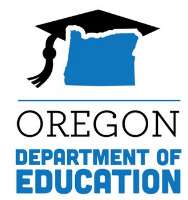 Плановые показатели штата (SPP)Информационный листокПоказатель C4: участие семьиПлановые показатели штата (SPP)Информационный листокПоказатель C4: участие семьиПлановые показатели штата (SPP)Информационный листокПоказатель C4: участие семьиПлановые показатели штата (SPP)Информационный листокПоказатель C4: участие семьиНовые базовые значенияA = 89,52%B = 91,29%C = 91,27%Год2014201420152016201720182019Цель ≥База89,63%89,73%89,83%90,00%91,00%91,00%Данные89,63%89,63%91,42%95,24%89,69%94,09%89,44%Год2014201420152016201720182019Цель ≥База89,50%89,60%89,70%90,00%91,00%91,00%Данные89,50%89,50%89,67%92,86%92,07%91,40%91,30%Год2014201420152016201720182019Цель ≥База92,09%92,19%92,29%92,59%93,09%93,09%Данные92,09%92,09%92,72%94,60%90,25%90,32%91,27%Год202020212022202320242025Цели А ≥89,52%89,82%90,11%90,41%90,70%91%Цели B ≥91,29%91,43%91,57%91,72%91,86%92%Цели C ≥91,27%91,67%92,06%92,46%92,85%93,25%Год202020212022202320242025Цели А ≥89,52%89,92%90,31%90,71%91,10%91,5%Цели B ≥91,29%91,63%91,97%92,32%92,66%93%Цели C ≥91,27%91,72%92,16%92,61%93,05%93,5%